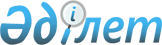 Мәслихаттың 2009 жылғы 21 желтоқсандағы № 202 "Қарасу ауданының 2010-2012 жылдарға арналған бюджеті туралы" шешіміне өзгерістер енгізу туралы
					
			Күшін жойған
			
			
		
					Қостанай облысы Қарасу ауданы мәслихатының 2010 жылғы 16 шілдедегі № 245 шешімі. Қостанай облысы Қарасу ауданының Әділет басқармасында 2010 жылғы 23 шілдеде № 9-13-113 тіркелді. Қолданылу мерзімінің аяқталуына байланысты күші жойылды - (Қостанай облысы Қарасу ауданы мәслихатының 2014 жылғы 23 маусымдағы № 02-4-128 хатымен)

      Ескерту. Қолданылу мерзімінің аяқталуына байланысты күші жойылды - (Қостанай облысы Қарасу ауданы мәслихатының 23.06.2014 № 02-4-128 хатымен).      Қарасу ауданы әкімдігінің қаулысын қарап, "Қазақстан Республикасындағы жергілікті мемлекеттік басқару және өзін-өзі басқару туралы" Қазақстан Республикасының 2001 жылғы 23 қаңтардағы Заңының 6-бабының 1-тармағының 1)-тармақшасына сәйкес Қарасу аудандық мәслихаты ШЕШТІ:



      1. "Қарасу ауданының 2010-2012 жылдарға арналған аудандық бюджетi туралы" мәслихатының 2009 жылғы 21 желтоқсандағы № 202 шешіміне (нормативтік құқықтық актілердің мемлекеттік тіркеу тізілімінде 9-13-99 нөмірімен тіркелген, 2010 жылғы 6 қаңтардағы "Қарасу өңірі" газетінде жарияланған), мына өзгерістер енгізілсін:



      көрсетілген шешімнің 1-тармағында:

      1)-тармақшасында:

      "1 561 614,0" деген сандар "1 580 297,0" деген сандармен ауыстырылсын;

      "1 153 294,0" деген сандар "1 154 477,0" деген сандармен ауыстырылсын;

      2)-тармақшасында "1 602 559,5" деген сандар "1 620 047,5" деген сандармен ауыстырылсын;



      көрсетілген шешімнің 3-1-тармағындағы төртінші абзацтың "4 350,0" деген сандар "4 501,0" деген сандармен ауыстырылсын;



      көрсетілген шешімнің 1, 5 қосымшасы осы шешімнің 1, 2 қосымшасына сәйкес жаңа редакцияда жазылсын.



      2. Осы шешім 2010 жылдың 1 қаңтардан бастап қолданысқа енгізіледі.      Қарасу аудандық

      мәслихатының кезектен

      тыс сессиясының төрағасы                   А. Ибраев      Қарасу аудандық

      мәслихатының хатшысы                       С. Қазиев      КЕЛІСІЛДІ      "Қарасу ауданы әкімдігінің

      қаржы бөлімі" мемлекеттік

      мекемесінің бастығы

      ________________ И.Горлова

      16.07.2010 жыл       "Қарасу ауданы әкімдігінің

      экономика және бюджеттік

      жоспарлау бөлімі" мемлекеттік

      мекемесінің бастығы

      __________________ Л.Евсюкова

      16.07.2010 жыл

2010 жылғы 16 шілдедегі  

№ 245 мәслихат шешіміне  

№ 1 қосымша       2009 жылғы 21 желтоқсандағы  

№ 202 мәслихат шешіміне   

№ 1 қосымша         2010 жылға арналған аудандық бюджеті

 

2010 жылғы 16 шілдедегі  

№ 245 мәслихат шешіміне  

2 қосымша         2009 жылғы 21 желтоқсандағы  

№ 202 мәслихат шешіміне   

5 қосымша           Қарасу ауданының ауыл және ауылдық округтарының

2010 жылға арналған бюджеттік бағдарламасының тізбесі

 
					© 2012. Қазақстан Республикасы Әділет министрлігінің «Қазақстан Республикасының Заңнама және құқықтық ақпарат институты» ШЖҚ РМК
				СанатСанатСанатСанатСанатСанатСомасы,

мың тенгесыныбысыныбысыныбысыныбысыныбыСомасы,

мың тенгеішкі сыныбыішкі сыныбыішкі сыныбыішкі сыныбыСомасы,

мың тенгеЕрекшелігіЕрекшелігіСомасы,

мың тенгеАТАУЫСомасы,

мың тенге1. Кірістер1580297,01САЛЫҚТЫҚ ТҮСІМДЕР413320,0101Табыс салығы161734,01012Жеке табыс салығы161734,0103Әлеуметтік салық140100,01031Әлеуметтік салық140100,0104Меншікке салынатын салықтар93370,01041Мүлікке салынатын салықтар47650,01043Жер салығы13170,01044Көлік құралдарына салынатын салық20550,01045Бірыңғай жер салығы12000,0105Тауарларға, жұмыстарға және

қызметтер көрсетуге салынатын

iшкi салықтар16935,01052Акциздер2680,01053Табиғи және басқа ресурстарды

пайдаланғаны үшiн түсетiн

түсiмдер10760,01054Кәсіпкер және кәсіби кызметті

жүргізгені үшін түсетін түсімдер3495,0108Заңдық мәнді іс-әрекеттерді

жасағаны және (немесе) құжаттар

бергені үшін оған уәкілеттігі бар

мемлекеттік органдар немесе

лауазымды адамдар алатын міндетті

төлемдер1181,01081Мемлекеттік баж1181,02САЛЫҚТЫҚ ЕМЕС ТҮСІМДЕР6500,0201Мемлекеттік меншіктен түсетін

кірістер890,02015Мемлекет меншігіндегі мүлікті

жалға беруден түсетін кірістер890,0206Басқа да салықтық емес түсiмдер5610,02061Басқа да салықтық емес түсiмдер5610,03НЕГІЗГІ КАПИТАЛДЫ САТУДАН ТҮСЕТІН

ТҮСІМДЕР6000,0303Жердi және материалдық емес

активтердi сату6000,03031Жерді сату6000,0402Жоғары мемлекеттік басқару

органдарынан түсетін трансферттер1154477,0Функционалдық топФункционалдық топФункционалдық топФункционалдық топФункционалдық топФункционалдық топСомасы,

мың тенгефункционалдық кіші топфункционалдық кіші топфункционалдық кіші топфункционалдық кіші топфункционалдық кіші топСомасы,

мың тенгебюджеттік бағдарламалардың әкімшісібюджеттік бағдарламалардың әкімшісібюджеттік бағдарламалардың әкімшісібюджеттік бағдарламалардың әкімшісіСомасы,

мың тенгеБағдарламаБағдарламаСомасы,

мың тенгеКіші бағдарламаСомасы,

мың тенгеАТАУЫСомасы,

мың тенгеII. Шығындар1620047,51Жалпы сиппаттағы мемлекеттік

қызметтер185147,01Мемлекеттік басқарудың жалпы

функцияларын орындайтын

өкілді, атқарушы және басқа

органдар165972,0112Аудан (облыстық маңызы бар

қала) мәслихатының аппараты10352,0001Аудан (облыстық маңызы бар

қала) мәслихатының қызметін

қамтамасыз ету жөніндегі

қызметтер10352,0122Аудан (облыстық маңызы бар

қала) әкімінің аппараты39123,0001Аудан (облыстық маңызы бар

қала) әкімінің қызметін

қамтамасыз ету жөніндегі

қызметтер37375,0004Мемлекеттік органдарды

материалдық-техникалық

жарақтандыру1748,0123Қаладағы аудан аудандық

маңызы бар қала, кент, аул

(село), ауылдық (селолық)

округ әкімі аппаратының жұмыс

істеуі116497,0001Қаладағы аудан, аудандық

маңызы бар қаланың, кент,

ауыл (село), ауылдық

(селолық) округ әкімінің

қызметін қамтамасыз ету

жөніндегі қызметтер112563,0023Мемлекеттік органдарды

материалдық-техникалық

жарақтандыру3934,02Қаржылық қызметі10968,0452Аудан қаржы бөлімі (облыстық

маңызы бар қала)10968,0001Аудандық бюджетті орындау

және коммуналдық меншікті

(облыстық маңызы бар қала)

саласындағы мемлекеттік

саясатты іске асыру жөніндегі

қызметтер10818,0019Мемлекеттік органдарды

материалдық-техникалық

жарақтандыру150,05Статистикалық қызметі және

жоспарлау8207,0453Аудан экономика және

бюджеттік жоспарлау бөлімі

(облыстық маңызы бар қала)8207,0001Экономикалық саясатты,

мемлекеттік жоспарлау жүйесін

қалыптастыру және дамыту және

ауданды (облыстық маңызы бар

қала) басқару саласындағы

мемлекеттік саясатты іске

асыру жөніндегі қызметтер8207,02Қорғаныс4245,01Әскери мұқтаждар2745,0122Аудан (облыстық маңызы бар

қала) әкімінің аппараты2745,0005Жалпыға бірдей әскери

міндетті атқару шеңберіндегі

іс-шаралар2745,02Төтенше жағдайлар жөніндегі

жұмыстарды ұйымдастыру1500,0122Аудан (облыстық маңызы бар

қала) әкімінің аппараты1500,0006Аудан (облыстық маңызы бар

қала) ауқымындағы төтенше

жағдайлардың алдын алу және

оларды жою1500,04Білім беру1043981,11Мектеп дейінгі тәрбиелеу және

оқыту95380,7464Ауданның (облыстық маңызы бар

қала) білім беру бөлімі95380,7009Мектепке дейінгі тәрбиелеу

және оқыту ұйымдарының

қызметін қамтамасыз ету95380,72Жалпы бастауыш, жалпы

негізгі, жалпы орта білім

беру927554,4464Ауданның (облыстық маңызы бар

қала) білім беру бөлімі927554,4003Жалпы білім беруді оқыту900372,4006Балаларға қосымша білім беру27182,09Білім беру саласында өзге де

қызметтер21046,0464Ауданның (облыстық маңызы бар

қала) білім беру бөлімі21046,0001Жергілікті деңгейде білім

беру саласындағы мемлекеттік

саясатты іске асыру жөніндегі

қызметтер9042,0005Ауданның (облыстық маңызы бар

қала) бiлiм берудің

мемлекеттік мекемелері үшiн

оқулықтар мен оқу-әдістемелік

кешендерді сатып алу және

жеткiзу10474,0013Мемлекеттік органдарды

материалдық-техникалық

жарақтандыру1530,06Әлеуметтiк көмек және

әлеуметтiк қамтамасыз ету98971,02Әлеуметтiк көмек85584,0451Ауданның (облыстық маңызы бар

қала) жұмыспен қамту және

әлеуметтік бағдарламалар

бөлімі85584,0002Жұмыспен қамту бағдарламасы21148,0005Мемлекеттік атаулы әлеуметтік

көмек6763,0007Жергілікті өкілетті

органдардың шешімі бойынша

мұқтаж болған азаматтардың

жекелеген санаттарына

әлеуметтік көмек13268,0010Үйден тәрбиеленіп оқытылатын

мүгедек балаларды материалдық

қамтамасыз ету590,0014Үйдегі мұқтаж болған

азаматтарына әлеуметтік көмек

көрсету491701618 жасқа дейінгі балаларға

әлеуметтік жәрдемақылар32344,0017Мүгедектерді оңалту жеке

бағдарламасына сәйкес, мұқтаж

мүгедектерді міндетті

гигиеналық құралдармен

қамтамасыз ету және ымдау

тілі мамандарының, жеке

көмекшілердің қызмет көрсету1331,0019Ұлы Отан соғысындағы Жеңістің

65 жылдығына орай Ұлы Отан

соғысының қатысушылары мен

мүгедектеріне Тәуелсіз

Мемлекеттер Достастығы елдері

бойынша, Қазақстан

Республикасының аумағы

бойынша жол жүруін, сондай-ақ

оларға және олармен бірге

жүретін адамдарға Мәскеу,

Астана қалаларында мерекелік

іс-шараларға қатысуы үшін

тамақтануына, тұруына, жол

жүруіне арналған шығыстарын

төлеуді қамтамасыз ету64,0020Ұлы Отан соғысындағы Жеңістің

65 жылдығына орай Ұлы Отан

соғысының қатысушылары мен

мүгедектеріне, сондай-ақ

оларға теңестірілген, оның

ішінде майдандағы армия

құрамына кірмеген, 1941 жылғы

22 маусымнан бастап 1945

жылғы 3 қыркүйек аралығындағы

кезеңде әскери бөлімшелерде,

мекемелерде, әскери-оқу

орындарында әскери қызметтен

өткен, запасқа босатылған

(отставка), "1941-1945 жж.

Ұлы Отан соғысында Германияны

жеңгені үшін" медалімен

немесе "Жапонияны жеңгені

үшін" медалімен марапатталған

әскери қызметшілерге, Ұлы

Отан соғысы жылдарында тылда

кемінде алты ай жұмыс істеген

(қызметте болған) адамдарға

біржолғы материалдық көмек

төлеу5159,09Әлеуметтiк көмек және

әлеуметтiк қамтамасыз ету

салаларындағы өзге де

қызметтер13387,0451Ауданның (облыстық маңызы бар

қала) жұмыспен қамту және

әлеуметтік бағдарламалар

бөлімі13387,0001Жергілікті деңгейде облыстың

жұмыспен қамтуды қамтамасыз

ету және үшін әлеуметтік

бағдарламаларды іске асыру

саласындағы мемлекеттік

саясатты іске асыру жөніндегі

қызметтер10477,0011Жәрдемақыларды және басқа да

әлеуметтік төлемдерді аудару,

төлеу мен жеткізу жөніндегі

қызметтерді төлеу922,0022Мемлекеттік органдарды

материалдық-техникалық

жарақтандыру1988,07Тұрғын үй-коммуналдық

шаруашылығы21149,01Тұрғын үй шаруашылығы2430,0458Ауданның (облыстық маңызы бар

қала) тұрғын үй-коммуналдық

шаруашылық, жолаушылар көлігі

және автомобиль жолдары

бөлімі2430,0003Мемлекеттік тұрғын үй қорының

сақтаулуын ұйымдастыру935,0004Бөлек санаттағы азаматтарды

тұрғын үймен қамтамасыз ету1495,03Елді-мекендерді абаттандыру18719,0123Қаладағы аудан аудандық

манызы бар қала, кент, аул

(село) ауылдық (селолық)

округ әкімінің аппараты18719,0008Елді мекендердің көшелерін

жарыққа түсіру2648,0009Елді мекендердің санитариясын

қамтамасыз ету3000,0011Елді мекендерді абаттандыру

мен көгалдандыру13071,08Мәдениет, спорт, туризм және

ақпараттық кеңістiк111545,01Мәдениет саласындағы қызмет51987,0455Ауданның (облыстық маңызы бар

қала) мәдениет және тілдерді

дамыту бөлімі51987,0003Мәдени-бос үақыттың жұмысын

қолдау51987,02Спорт8349,0465Ауданның (облыстық маңызы бар

қала) дене шынықтыру және

спорт бөлімі8349,0005Ұлттық және бұқаралық спорт

түрлерін дамыту183,0006Аудандық деңгейде(облыстық

маңызы бар қалада) спорт

іс-шараларын өткiзу1304,0007Облыстық спорт жарыстарды

спорттың әр түрлерi бойынша

ауданның (облыстық маңызы бар

қалада) құрама команданың

мүшелерiн дайындау мен

қатысуы6862,03Ақпараттық кеңiстiк36497,6455Ауданның (облыстық маңызы бар

қала) мәдениет және тілдерді

дамыту бөлімі31973,0006Аудандық (қалалық)

кiтапханаларының қызмет ету30908,0007Мемлекеттік тілді және

Қазақстан халығының басқа да

тілдерін дамыту1065,0456Ауданның (облыстық маңызы бар

қала) ішкі саясат бөлімі4524,6002Газеттер мен журналдар арқылы

мемлекеттік ақпараттық саясат

жүргізу3628,0005Телерадиохабарлары арқылы

мемлекеттік ақпараттық саясат

жүргізу896,69Мәдениетті, спортты, туризмді

және ақпараттық кеңiстiктi

ұйымдастыру жөнiндегi өзге де

қызметтер14711,4455Ауданның (облыстық маңызы бар

қала) мәдениет және тілдерді

дамыту бөлімі5241,0001Жергілікті деңгейде тілдерді

және мәдениетті дамыту

саласындағы мемлекеттік

саясатты іске асыру жөніндегі

қызметтер5241,0456Ауданның (облыстық маңызы бар

қала) ішкі саясат бөлімі5600,4001Жергілікті деңгейде аппарат,

мемлекеттілікті нығайту және

азаматтардың әлеуметтік

сенімділігін қалыптастыруда

мемлекеттік саясатты іске

асыру жөніндегі қызметтер4777,4003Жастар саясатының саласындағы

аймақтық бағдарламаларды іске

асыру823,0465Ауданның (облыстық маңызы бар

қала) дене шынықтыру және

спорт бөлімі3870,0001Жергілікті деңгейде дене

шынықтыру және спорт

саласындағы мемлекеттік

саясатты іске асыру жөніндегі

қызметтер3720,0008Мемлекеттік органдарды

материалдық-техникалық

жарақтандыру150,010Ауыл, су, орман, балық

шаруашылығы, ерекше

қорғалатын табиғи аумақтар,

қоршаған ортаны және

жануарлар дүниесін қорғау,

жер қатынастары27327,01Ауыл шаруашылығы2385,0475Ауданның (облыстық маңызы бар

қала) кәсіпкерлік және ауыл

шаруашылық және ветеринария

бөлімі2385,0099Республикалық бюджеттен

берілетін нысаналы

трансферттер есебінен ауылдық

елді мекендер саласының

мамандарын әлеуметтік қолдау

шараларын іске асыру2385,02Су шаруашылығы293,0466Ауданның (облыстық маңызы бар

қала) сәулет, қала құрылысы

және құрылыс бөлімі293,0012Сумен жабдықтау жүйесін

дамыту293,06Жер қатынастары5552,0463Ауданның (облыстық маңызы бар

қала) жер қатынастары бөлімі5552,0001Аудан (облыстық манызы бар

қала) аумағында жер

қатынастарын реттеу

саласындағы мемлекеттік

саясатты іске асыру жөніндегі

қызметтер5552,09Ауыл, су орман, балық

шаруашылығы, қоршаған орта

және жер қатынастарының

саласында өзге де қызметтер19097,0123Қаладағы аудан аудандық

манызы бар қала, кент, аул

(село) ауылдық (селолық)

округ әкімінің аппараты8100,0019Өңірлік жұмыспен қамту және

кадрларды қайта даярлау

стратегиясын іске асыру

шеңберінде ауылдарда

(селоларда), ауылдық

(селолық) округтерде

әлеуметтік жобаларды

қаржыландыру8100,0475Ауданның (облыстық маңызы бар

қала) кәсіпкерлік және ауыл

шаруашылық және ветеринария

бөлімі10997,0013Эпизоотикаға қарсы іс

шараларды өткізу10997,011Өнеркәсіп, сәулет, қала

құрылысы және құрылыс қызметі3002,02Сәулет, қала құрылысы және

құрылыс қызметі3002,0466Ауданның (облыстық маңызы бар

қала) сәулет, қала құрылысы

және құрылыс бөлімі3002,0001Құрылыс, облыс қалаларының,

аудандарының және елді

мекендерінің сәулеттік

бейнесін жақсарту саласындағы

мемлекеттік саясатты іске

асыру және ауданның (облыстық

маңызы бар қаланың) аумағын

оңтайла және тиімді қала

құрлыстық игеруді қамтамасыз

ету жөніндегі қызметтер3002,012Көлік және коммуникация56867,51Автомобиль көлігі56867,5123Қаладағы аудан аудандық

маңызы бар қала, кент, аул

(село), ауылдық (селолық)

округ әкімінің аппараты4760,0013Аудандық маңызы бар қаланың,

кенттің селоның, ауылдық

(селолық) (округтің)

автомобиль жолдарының қызмет

етуін қамтамасыз ету4760,0458Ауданның (облыстық маңызы бар

қала) тұрғын үй-коммуналдық

шаруашылық, жолаушылар көлігі

және автомобиль жолдары

бөлімі52107,5023Автомобиль жолдарының қызмет

етуін қамтамасыз ету52107,513Басқалар20736,19Басқалар20736,1458Ауданның (облыстық маңызы бар

қала) тұрғын үй-коммуналдық

шаруашылық, жолаушылар көлігі

және автомобиль жолдары

бөлімі4717,1001Жергілікті деңгейде тұрғын

үй-коммуналдық шаруашылығы,

жолаушылар көлігі және

автомобиль жолдары

саласындағы мемлекеттік

саясатты іске асыру жөніндегі

қызметтер4392,0014Мемлекеттік органдарды

материалдық-техникалық

жарақтандыру325,1475Ауданның (облыстық маңызы бар

қала) кәсіпкерлік және ауыл

шаруашылық және ветеринария

бөлімі16019,0001Жергілікті деңгейде

кәсіпкерлік, өнеркәсіп және

ауыл шаруашылық және

ветеринария саласындағы

мемлекеттік саясатты іске

асыру жөніндегі қызметтер16019,015Трансферттер47076,81Трансферттер47076,8452Ауданның (облыстық маңызы бар

қаланың) қаржы бөлімі47076,8006Нысаналы пайдаланылмаған

(толық пайдаланылмаған)

трансферттерді қайтару272,8020Бюджет саласындағы еңбекақы

төлеу қорының өзгеруіне

байланысты жоғары тұрған

бюджеттерге берілетін

ағымдағы нысаналы

трансферттер46804,0III. Таза бюджеттік кредит

беру16902,0Бюджеттік кредиттер16902,010Ауыл, су орман, балық

шаруашылығы, ерекше

қорғалатын табиғи

аумақтар,қоршаған ортаны және

жануарлар дүниесін қорғау,

жер қатынастары16902,01Ауыл шаруашылығы16902,0475Ауданның (облыстық маңызы бар

қала) кәсіпкерлік және ауыл

шаруашылық және ветеринария

бөлімі16902,0009Ауылдық елді мекендер

саласының мамандарын

әлеуметтік қолдау шараларын

іске асыру үшін бюджеттік

кредиттер16902,05Бюджеттік кредиттерді өтеу0,001Бюджеттік кредиттерді өтеу0,01Мемлекеттік бюджеттен

берілген бюджеттік

кредиттерді өтеу0,003Ауданның (облыстық маңызы бар

қаланың) жергілікті атқарушы

органдарына берілген

бюджеттік кредиттерді өтеу0,0IV. Қаржы активтерімен

жасалатын операциялар бойынша

сальдо12325,0Қаржы активтерді сатып алу12325,013Басқалар12325,09Басқалар12325,0452Ауданның (облыстық маңызы бар

қаланың) қаржы бөлімі12325,0014Заңды тұлғалардың жарғылық

капиталын қалыптастыру немесе

ұлғайту12325,0V. Бюджет тапшылығы

(профициті)-68977,5VI. Бюджет тапшылығын

қаржыландыру (профицитін

пайдалану)68977,5Қарыздар түсімі16902,07Қарыздар түсімі16902,01Мемлекеттік ішкі қарыздар16902,02Қарыз алу келісім- шарттары16902,003Ауданның (облыстық маңызы бар

қаланың) жергілікті атқарушы

органдарымен алынған қарыздар16902,0БЮДЖЕТ ҚАРАЖАТЫ ҚАЛДЫҒЫНЫҢ

ҚОЗҒАЛЫСЫ52075,58Бюджет қаражаттарының

пайдаланылатын қалдықтары52075,5Бюджет қаражаты қалдықтары52075,5Бюджет қаражатының бос

қалдықтары52075,501Бюджет қаражатының бос

қалдықтары52075,5Функционалдық топФункционалдық топФункционалдық топФункционалдық топФункционалдық топФункционалдық топСомасы,

мың теңгеКіші функционалдық топКіші функционалдық топКіші функционалдық топКіші функционалдық топКіші функционалдық топСомасы,

мың теңгебюджеттік бағдарламалардың әкімшісібюджеттік бағдарламалардың әкімшісібюджеттік бағдарламалардың әкімшісібюджеттік бағдарламалардың әкімшісіСомасы,

мың теңгеБағдарламаБағдарламаБағдарламаСомасы,

мың теңгекіші бағдарламакіші бағдарламаСомасы,

мың теңгеАтауыСомасы,

мың теңге1Жалпы сипаттағы мемлекеттік

қызметтер1164971Мемлекеттік басқарудың жалпы

функцияларын орындайтын

өкілді, атқарушы және басқа

органдар116497123Қаладағы аудан, аудандық

маңызы бар қала, кент, ауыл

(село), ауылдық (селолық)

округ әкімінің аппараты116497001Қаладағы аудан аудандық

маңызы бар қала, кент, ауыл

(село), ауылдық (селолық)

округ әкімінің қызметін

қамтамасыз ету жөніндегі

қызметтер112563оның ішінде бағдарламалардың

әкімшілері бойынша:"Айдарлы ауылдық округі

әкімінің аппараты"

мемлекеттік мекемесі5486"Белорус ауылдық округі

әкімінің аппараты"

мемлекеттік мекемесі4637"Восток ауылдық округі

әкімінің аппараты"

мемлекеттік мекемесі4805"Жалғысқан ауылдық округі

әкімінің аппараты"

мемлекеттік мекемесі4228"Жамбыл ауылдық округі

әкімінің аппараты"

мемлекеттік мекемесі4336"Железнодорожный ауылдық

округі әкімінің аппараты"

мемлекеттік мекемесі4907"Иличьев ауылдық округі

әкімінің аппараты"

мемлекеттік мекемесі4306"Қарамырза ауылдық округі

әкімінің аппараты"

мемлекеттік мекемесі4490"Қарасу ауылы әкімінің

аппараты" мемлекеттік

мекемесі10909"Қойбағар ауылы әкімінің

аппараты" мемлекеттік

мекемесі5351"Люблин ауылдық округі

әкімінің аппараты"

мемлекеттік мекемесі5354"Новопавлов ауылдық округі

әкімінің аппараты"

мемлекеттік мекемесі6024"Новоселов ауылдық округі

әкімінің аппараты"

мемлекеттік мекемесі4608"Октябрь ауылы әкімінің

аппараты" мемлекеттік

мекемесі7985"Павлов ауылы әкімінің

аппараты" мемлекеттік

мекемесі4775"Степной ауылы әкімінің

аппараты" мемлекеттік

мекемесі4881"Теректі ауылдық округі

әкімінің аппараты"

мемлекеттік мекемесі5784"Ушаков ауылдық округі

әкімінің аппараты"

мемлекеттік мекемесі5427"Целинный ауылдық округі

әкімінің аппараты"

мемлекеттік мекемесі4967"Шолақашы ауылдық округі

әкімінің аппараты"

мемлекеттік мекемесі4747"Черняев ауылдық округі

әкімінің аппараты"

мемлекеттік мекемесі4556023Мемлекеттік органдарды

материалдық-техникалық

жарақтандыру3934"Айдарлы ауылдық округі

әкімінің аппараты"

мемлекеттік мекемесі195"Белорус ауылдық округі

әкімінің аппараты"

мемлекеттік мекемесі195"Восток ауылдық округі

әкімінің аппараты"

мемлекеттік мекемесі145"Жалғысқан ауылдық округі

әкімінің аппараты"

мемлекеттік мекемесі195"Жамбыл ауылдық округі

әкімінің аппараты"

мемлекеттік мекемесі345"Железнодорожный ауылдық

округі әкімінің аппараты"

мемлекеттік мекемесі195"Иличьев ауылдық округі

әкімінің аппараты"

мемлекеттік мекемесі195"Қарамырза ауылдық округі

әкімінің аппараты"

мемлекеттік мекемесі195"Қарасу ауылы әкімінің

аппараты" мемлекеттік

мекемесі145"Қойбағар ауылы әкімінің

аппараты" мемлекеттік

мекемесі145"Люблин ауылдық округі

әкімінің аппараты"

мемлекеттік мекемесі194"Новопавлов ауылдық округі

әкімінің аппараты"

мемлекеттік мекемесі194"Новоселов ауылдық округі

әкімінің аппараты"

мемлекеттік мекемесі194"Октябрь ауылы әкімінің

аппараты" мемлекеттік

мекемесі144"Павлов ауылы әкімінің

аппараты" мемлекеттік

мекемесі194"Степной ауылы әкімінің

аппараты" мемлекеттік

мекемесі194"Теректі ауылдық округі

әкімінің аппараты"

мемлекеттік мекемесі194"Ушаков ауылдық округі

әкімінің аппараты"

мемлекеттік мекемесі194"Целинный ауылдық округі

әкімінің аппараты"

мемлекеттік мекемесі194"Шолақашы ауылдық округі

әкімінің аппараты"

мемлекеттік мекемесі144"Черняев ауылдық округі

әкімінің аппараты"

мемлекеттік мекемесі1447Тұрғын үй-коммуналдық

шаруашылығы187193Елді-мекендерді абаттандыру18719123Қаладағы аудан, аудандық

маңызы бар қала, кент, ауыл

(село), ауылдық (селолық)

округ әкімінің аппараты18719008Елді мекендердің көшелерін

жарыққа түсіру2648"Қарасу ауылы әкімінің

аппараты" мемлекеттік

мекемесі1800"Қойбағар ауылы әкімінің

аппараты" мемлекеттік

мекемесі322"Новоселов ауылдық округі

әкімінің аппараты"

мемлекеттік мекемесі120"Октябрь ауылы әкімінің

аппараты" мемлекеттік

мекемесі406009Елді мекендердің санитариясын

қамтамасыз ету3000"Қарасу ауылы әкімінің

аппараты" мемлекеттік

мекемесі1900"Теректі ауылдық округі

әкімінің аппараты"

мемлекеттік мекемесі600"Ушаков ауылдық округі

әкімінің аппараты"

мемлекеттік мекемесі500011Елді мекендерді абаттандыру

мен көгалдандыру13071"Қарасу ауылы әкімінің

аппараты" мемлекеттік

мекемесі1307110Ауыл, су, орман, балық

шаруашылығы, ерекше

қорғалатын табиғи аумақтар,

қоршаған ортаны және

жануарлар дүниесін қорғау,

жер қатынастары81009Ауыл, су, орман, балық

шаруашылығы, қоршаған орта

және жер қатынастарының

саласында өзге де қызметтер8100123Қаладағы аудан, аудандық

маңызы бар қала, кент, ауыл

(село), ауылдық (селолық)

округ әкімінің аппараты8100"Қарасу ауылы әкімінің

аппараты" мемлекеттік

мекемесі8100019Өңірлік жұмыспен қамту және

кадрларды қайта даярлау

стратегиясын іске асыру

шеңберінде ауылдарда

(селоларда), ауылдық

(селолық) округтерде

әлеуметтік жобаларды

қаржыландыру810012Көлік және коммуникация47601Автомобиль көлігі4760123Қаладағы аудан, аудандық

маңызы бар қала, кент, ауыл

(село), ауылдық (селолық)

округ әкімінің аппараты4760013Аудандық маңызы бар қаланың,

кенттің (селоның), ауылдық

(селолық) округтің автомобиль

жолдарының қызмет етуін

қамтамасыз ету4760"Қарасу ауылы әкімінің

аппараты" мемлекеттік

мекемесі4760